Предлагаю дома с детками выполнить работу по лепке на тему:    «День Победы»Материалы и оборудование:  иллюстрации с изображением атрибутики праздника День Победы;  иллюстрационный материал: рисунок самолёта, картина с изображением самолёта, игрушки самолеты; пластилин, стеки, основа, салфетки.Ход занятияРассказ о празднике День Победы.Родитель  (показывает иллюстрации с изображением атрибутики праздника).9 мая мы все отмечаем Великий праздник- День Победы. В этот день  наша страна победила в страшной и долгой войне. За свободу нашей Родины боролись смелые солдаты, многие из них погибли. Тех, кто выжил в этой войне, называют ветеранами. В этот праздник их поздравляют, дарят цветы, благодарят за  то   что они защитили нашу страну от врагов.-Сегодня я предлагаю тебе слепить военную технику. А какую ты узнаешь, отгадав загадку.Не пчела, а гудит,Не птица, а летит,Гнезда не вьет,Людей и груз везет. (Самолет).Предлагаю  взять в руки пластилин.1) Пластилин делим на 3 части.2) Из первой части лепим колбаску, один  конец  которого заостряем, а другой конец – закругляем.3) Из второй части лепим овальную колбаску, приплющиваем - это будут крылья.4) Из третьей части лепим задние крылья, будьте внимательнее - при вытягивании таких элементов как крылья, постарайтесь, чтобы крылья были одинаковыми по размерам друг с другом, тогда ваш самолёт будет аккуратнее.5) Иллюминаторы из маленьких сплющенных шариков.Детали крыльев сжимаем между ладонями и формируем нужную форму, а потом все детали соединяем с корпусом. 6. Рефлексия.– Чем мы сегодня занимались?– Что тебе понравилось больше всего?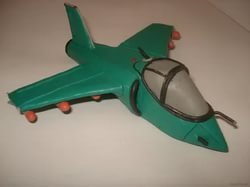 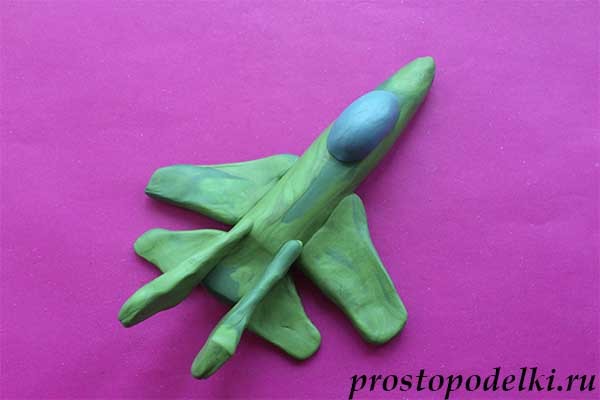 